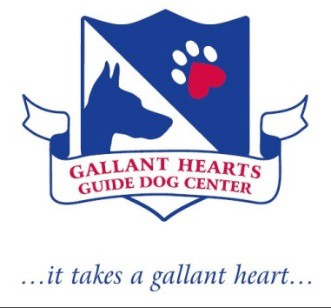 131 Red Fox Ln., Madison, MS 39110, 601-853-6996PUPPY RAISER AGREEMENTThis agreement is being entered into between Gallant Hearts Guide Dog Center, (GHGDC) by and through its duly authorized representative, Rebecca Floyd, and the puppy raiser home, by and through its representative,	.This agreement is binding on both parties and legal action arising out of this agreement may be tried in any court of competent jurisdiction.Gallant Hearts Guide Dog Center agrees to furnish each puppy raiser home a Gallant Hearts puppy raiser manual which will be used as a guide, by the home, in training the puppy;Gallant Hearts Guide Dog Center will place, to the best of our knowledge, a healthy puppy in the puppy raiser home for a period of time, normally approximately one year, depending on age of dog when placed in the home, and depending on the dog’s rate of maturity, socialization and progress in obedience and house manners. Additionally, each puppy raiser home will be provided the appropriate training collar and leash;While the dog is in a puppy raiser home, Gallant Hearts Guide Dog Center will pay all normal and necessary veterinary bills; however, GHGDC will not be responsible for any veterinary costs that may arise out of the carelessness or negligence of the puppy raiser home family or persons in whom the family entrusts the care of the dog; or puppy raiser home may elect to pay all veterinary costs and in return, will receive a donation receipt in the amount of those costs.During the time the dog is in a puppy raiser home, Gallant Hearts Guide Dog Center will provide a good quality food, or, if it is determined by GHGDC staff that the puppy raiser home already feeds other dogs a quality dog food, GHGDC will pay a stipend of $30 a month to assist with the cost of feeding the dog; additionally if puppy raiser home elects to pay for a quality food as a donation, they will receive a donation receipt in the amount of food costs;Gallant Hearts Guide Dog Center staff will be available to assist the puppy raiser home with any training or behavioral problem that might arise during the time the dog is in the puppy raiser home;Gallant Hearts Guide Dog Center has the right to request to use the dogs in its puppy raiser homes for publicity;Gallant Hearts Guide Dog Center staff will call the puppy raiser home, on a weekly basis, at a time convenient with the puppy raiser home, to determine the progress the dog is making and help with any problems encountered by the puppy raiser home;Gallant Hearts Guide Dog Center owns the dogs in all puppy raiser homes; therefore, GHGDC has the right to remove any dog from any home, for cause, at any time. If the dog is not being properly cared for, is not being allowed to be a house dog, is being allowed to show aggression, if the puppy raiser home is not being cooperative with the school in maintaining contact with the school, or for any reason that could be harmful for the dog or other dogs or people, the dog will be removed from the home;At around one-year, Gallant Hearts Guide Dog Center staff will evaluate the dog to determine if it is ready to return to the Center to begin guide dog training. The puppy raiser home agrees that when the dog is deemed to be ready for training, it will be returned to the Center. If the puppy raiser home wishes to obtain another puppy to raise, they may make their wishes known to GHGDC staff;During the time the dog is in the puppy raiser home, the family agrees to take proper care of the dog, give heartworm preventative on a monthly basis, provide obedience training for the dog, if necessary, attend an obedience class to be paid for by Gallant Hearts Guide Dog Center, to allow the dog to stay in the house so that it can be taught good house manners, to never allow the dog to be off leash unless in a securely fenced-in area, to socialize the dog by taking the dog, off the family property, at least two times per week, and to communicate, at least on a weekly basis, with Gallant Hearts Guide Dog Center;On a monthly basis, the puppy raiser home, in conjunction with Gallant Hearts Guide Dog Center staff, will complete a monthly report on the dog giving an honest assessment of the dog’s behavior, temperament, and training;At the appropriate age, the dog will be spayed or neutered and the puppy raiser home agrees to get the dog to the veterinarian for this service, which will be paid for by Gallant Hearts Guide Dog Center;The puppy raiser home agrees to report any health problems, accidents or injuries to Gallant Hearts Guide Dog Center;If for any reason, the puppy raiser home is no longer able to care for, train, or live with the puppy, Gallant Hearts Guide Dog Center shall be notified immediately so that the puppy may be picked up by Center staff.Puppy Raiser InformationPuppy Raiser Name:  					  Puppy Raiser Address:   						  Telephone Numbers:   						 Email:						 Best Contact Time:  				 Puppy Name:   			 Date of Birth or Estimated Age:		Sex of Dog:    	  Breed of Dog:   				  Date Placed in Puppy Raiser Home:   					Representative of	DateGallant Hearts Guide Dog CenterPuppy Raiser Home Representative	Date